Corona update: alle viswedstrijden mogen weer981 21 juni 2021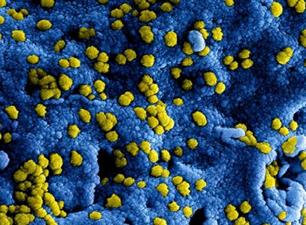 21Jun 2021Het vaccineren tegen corona gaat hard en het aantal besmettingen neemt snel af. Daarom heeft het kabinet besloten om vanaf 26 juni een grote stap te zetten wat betreft het openingsplan. Voor de sportvisserij betekent dit dat alle activiteiten -waaronder viswedstrijden- dan weer kunnen worden georganiseerd.Belangrijke elementen in de versoepelingen vanaf 26 juni zijn dat de mondkapjesplicht grotendeels vervalt en ook de beperking op groepsvorming niet meer van kracht is. Amateurwedstrijden zijn dan voor iedereen weer toegestaan. Ook met publiek, al moeten zij wel anderhalve meter afstand van elkaar houden.ViswedstrijdenVoor de wedstrijdvisserij geldt dus dat vanaf 26 juni weer op alle niveaus en voor alle leeftijden wedstrijden mogen worden georganiseerd. Dit geldt van verenigingswedstrijden tot de nationale wedstrijden. Hierdoor ook kan het door Sportvisserij Nederland opgestelde alternatieve nationale wedstrijdprogramma doorgang vinden. In het weekend van 2-3-4 juli gaan de nationale competities dus weer van start.Belangrijkste punten voor de sportHieronder staan puntsgewijs de belangrijkste zaken genoemd die vanaf 26 juni weer mogelijk zijn voor de sport.

Sportlocaties mogen 100% van de capaciteit op 1,5 meter afstand gebruiken.Sporten met publiek: gezondheidscheck en registratie is verplicht.Tijdens het sporten hoeven sporters onderling geen 1.5 meter afstand te houden als dit nodig is voor de sportbeoefening.Amateurwedstrijden zijn toegestaan. Iedereen mag wedstrijden spelen tegen andere clubs. Jongeren tot en met 17 jaar mochten dit al en dit geldt nu ook voor alle personen vanaf 18 jaar.Er mag publiek aanwezig zijn bij amateurwedstrijden en trainingen. Dit geldt ook voor professionele wedstrijden. Hiervoor mag 100% van de capaciteit op 1,5 meter afstand gebruikt worden. Een vaste plaats is verplicht.Voor professionele wedstrijden geldt dat met coronatoegangsbewijzen 100% van de reguliere capaciteit gebruikt mag worden. Dan hoeft er geen 1,5 meter afstand gehouden te worden.Voor sportkantines gelden de plannen voor de horeca.
Bekijk voor het volledige overzicht van de regels en plannen rond sporten het overzicht op de website van de Rijksoverheid.